SKSPiłka nożnaTemat: Doskonalenie przyjęcia piłki nożnejWykonaj rozgrzewkę w formie biegowej https://www.youtube.com/watch?v=81vvrtieEiw
Żonglerka piłki prostym podbiciem-silne uderzenia piłki w górę-dobieg-przyjęcie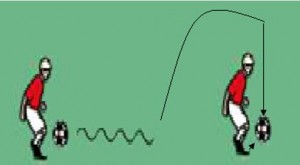 Przyjęcie piłki odbitej od ściany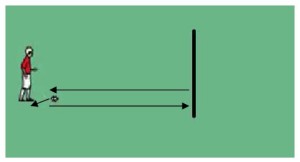 Przyjęcie piłki prostym podbiciem po podaniu piłki przez współćwiczącego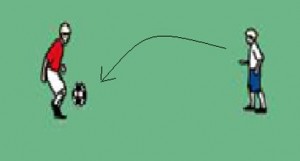 Powyżej przedstawiłem przykładowe ćwiczenia, gry i zabawy w nauczaniu przyjęcia piłki prostym podbiciem. Wszystkie ćwiczenia wykorzystałem w swoich lekcjach/treningach piłki nożnej. Stale je modyfikuję w zależności od liczebności grupy, poziomu zaawansowania uczestników oraz warunków bazowychhttps://www.youtube.com/watch?v=LXiQKDbOHmY